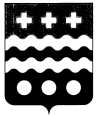 РОССИЙСКАЯ  ФЕДЕРАЦИЯСОБРАНИЕ  ДЕПУТАТОВ МОЛОКОВСКОГО РАЙОНАТВЕРСКОЙ ОБЛАСТИР Е Ш Е Н И Е10.04.2015                                                                                            № 74                                                       п. МолоковоО исполнении полномочий потеплоснабжению п. Молоково ООО «Теплоресурс».   	Заслушав отчет исполнительного директора ООО «Теплоресурс» Бургарда  А.А.  о работе предприятия в период отопительного сезона  2014 и 2015 года  Собрание депутатов  Молоковского района решило:Информацию исполнительного директора ООО «Теплоресурс» Бургарда  А.А. о работе предприятия в период отопительного сезона  2014 - 2015 годов принять к сведению (прилагается).Глава Молоковского района                                                          А.П. Ефименко